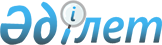 "Сыбайлас жемқорлық қылмыстар, оларды жасаған тұлғалар, сотталғандар, сыбайлас жемқорлық қылмыстар жөніндегі қылмыстық істердің қозғалысы және сыбайлас жемқорлық құқық бұзушылық субъектілері туралы" № 3-К нысанды статистикалық есепті және оның құрылуы жөніндегі Нұсқаулықты бекіту туралы" Қазақстан Республикасы Бас Прокурорының 2003 жылғы 11 желтоқсандағы № 69 бұйрығына өзгерістер мен толықтырулар енгізу туралы
					
			Күшін жойған
			
			
		
					Қазақстан Республикасы Бас Прокурорының 2010 жылғы 25 қаңтардағы N 5 Бұйрығы. Қазақстан Республикасының Әділет министрлігінде 2010 жылғы 19 ақпанда Нормативтік құқықтық кесімдерді мемлекеттік тіркеудің тізіліміне N 6076 болып енгізілді. Күші жойылды - Қазақстан Республикасы Бас Прокурорының 2014 жылғы 8 қазандағы № 112 бұйрығымен      Ескерту. Күші жойылды - ҚР Бас Прокурорының 2014.10.08 № 112 (01.01.2015 ж. бастап қолданысқа енгізіледі) бұйрығымен.      Сыбайлас жемқорлыққа қарсы күрес туралы статистикалық есептің толық және айқын болуы мақсатында, «Прокуратура туралы» Қазақстан Республикасы Заңы 11-бабының 4-1) тармақшасын басшылыққа ала отырып, БҰЙЫРАМЫН:



      1. «Сыбайлас жемқорлық қылмыстар, оларды жасаған тұлғалар, сотталғандар, сыбайлас жемқорлық қылмыстар жөніндегі қылмыстық істердің қозғалысы және сыбайлас жемқорлық құқық бұзушылық субъектілері туралы» № 3-К нысанды статистикалық есепті және оның құрылуы жөніндегі Нұсқаулықты бекіту туралы» Қазақстан Республикасы Бас Прокурорының 2003 жылғы 11 желтоқсандағы № 69 бұйрығына (Нормативтік құқықтық актілерді мемлекеттік тіркеу тізілімінде № 2642 тіркелген, Қазақстан Республикасы Бас Прокурорының «Сыбайлас жемқорлық қылмыстар, оларды жасаған тұлғалар, сотталғандар, сыбайлас жемқорлық қылмыстар жөніндегі қылмыстық істердің қозғалысы және сыбайлас жемқорлық құқық бұзушылық субъектілері туралы» № 3-К нысанды статистикалық есепті және оның құрылуы жөніндегі Нұсқаулықты бекіту туралы» 2003 жылғы 11 желтоқсандағы № 69 бұйрығына өзгерістер мен толықтырулар енгізу туралы» 2005 жылғы 13 маусымдағы № 23 (Нормативтік құқықтық актілерді мемлекеттік тіркеу тізілімінде № 3711 тіркелген), «Қазақстан Республикасы Бас Прокурорының статистикалық есептілікті қалыптастыру мәселелері бойынша кейбір нормативтік құқықтық актілеріне өзгерістер мен толықтырулар енгізу туралы» 2006 жылғы 25 желтоқсандағы № 76 (Нормативтік құқықтық актілерді мемлекеттік тіркеу тізілімінде № 4512 тіркелген), «Қазақстан Республикасы Бас Прокурорының кейбір нормативтік құқықтық актілеріне өзгерістер мен толықтырулар енгізу туралы» 2007 жылғы 14 қарашадағы № 45 (Нормативтік құқықтық актілерді мемлекеттік тіркеу тізілімінде № 5047 тіркелген), «Қазақстан Республикасы Бас Прокурорының кейбір нормативтік құқықтық актілеріне толықтырулар мен өзгерістер енгізу туралы» 2008 жылғы 4 ақпандағы № 5 (Нормативтік құқықтық актілерді мемлекеттік тіркеу тізілімінде № 5158 тіркелген) және «Қазақстан Республикасы Бас Прокурорының кейбір нормативтік құқықтық актілеріне толықтырулар мен өзгерістер енгізу туралы» 2008 жылғы 4 қыркүйектегі № 50 (Нормативтік құқықтық актілерді мемлекеттік тіркеу тізілімінде № 5317 тіркелген) бұйрықтарымен енгізілген өзгертулері мен толықтырулары бар) келесі өзгерістер мен толықтырулар енгізілсін:



      көрсетілген бұйрықпен бекітілген «Сыбайлас жемқорлық қылмыстар, оларды жасаған тұлғалар, сотталғандар, сыбайлас жемқорлық қылмыстар жөніндегі қылмыстық істердің қозғалысы және сыбайлас жемқорлық құқық бұзушылық субъектілері туралы» № 3-К нысанды статистикалық есепте:



      1-бөлімде 2 жолдан кейін келесі мазмұндағы реттік нөмірі 3 деген жолмен толықтырылсын:

      «Алаяқтық (ҚК 177-б п. 3-б "г"-т.) 3», келесі жолдардың сан реті сәйкестендірілсін;



      2, 3, 4 және 5-бөлімдерді осы бұйрыққа қоса берілген 1, 2, 3және 4-қосымшаларға сәйкес редакцияда жазылсын;



      осы бұйрыққа қоса берілген 5-қосымшаға сәйкес редакцияда  5-1-бөлімментолықтырылсын;



      6-бөлімді осы бұйрыққа қоса берілген 6-қосымшаға сәйкес редакцияда жазылсын;



      көрсетілген бұйрықпен бекітілген №3-К нысанды статистикалық есепті құру және қалыптастыру жөніндегі Нұсқаулықта:



      1-тармақтың 3-бөлігіндегі «(5-бөлім)» деген сөздер «(5, 5-1-бөлімдер)» деген сөздермен ауыстырылсын;



      2-тармақта:



      бірінші бөлімде «6» саны «7» санына ауыстырылсын;



      алтыншы бөлігінен кейін мынадай мазмұндағы бөлікпен толықтырылсын:



      «5-1-бөлім әкімшілік сыбайлас жемқорлық құқық бұзушылықты қайталап жасағаны үшін әкімшілік жауаптылыққа тартылған сыбайлас жемқорлық құқық бұзушылық субъектілері туралы мәліметтерден тұрады.»;



      5-тармақтағы екінші, үшінші және төртінші бөлімдерде «14-16», «2-13», «14», «15», «16», «17» және «1-1» сандар «17-20», «3-16», «17», «18», «19», «20» және «2» сандарға ауыстырылсын;



      6-тармақта «3-21» сандар «3-46» сандарға ауыстырылсын;



      7-тармақтағы екінші, үшінші, төртінші және бесінші бөлімдерде «2-19», «20-21» «2-13», «14», «14», «15», «16» және «1-1» сандар «2-16», «17-44», «3-16», «17», «17», «18», «19» және «2» сандарға ауыстырылсын;



      8-тармақ мынадай редакцияда жазылсын:

      «8. 5, 5-1 және 6-бөлімдер № 1-АП нысанды (5, 5-1-бөлімдер) және № 1-К нысанды (6-бөлім) карточкалар бойынша Комитеттің құқықтық статистиканы қалыптастыру басқармасы мәліметтерінің негізінде қалыптастырылады және А мен Б кестелерінен тұрады.

      5, 5-1 және 6-бөлімдердің А кестелерінде есептің құрылған күніндегі жағдай бойынша Комитеттің есебінде тұрған сыбайлас жемқорлық құқық бұзушылық субъектілері туралы мәліметтер ескеріледі.

      5, 5-1 және 6-бөлімдердің Б кестелерінде есептік кезеңде жауаптылыққа тартылған Комитеттің есебінде тұрған сыбайлас жемқорлық құқық бұзушылық субъектілері туралы мәліметтер бейнеленеді.

      1-бағанның 5, 5-1 және 6-бөлімдерінде сыбайлас жемқорлық құқық бұзушылық жасағаны үшін жауапқа тартылған тұлғалардың жалпы саны бейнеленеді және қызметкерлері сыбайлас жемқорлық құқық бұзушылық жасаған тұлғалар болып табылатын ведомстволарға сәйкес 2-43-бағандар бойынша бөлініп толтырылады, сонымен қатар 2-43-бағандарында ескерілмеген, 44-45-бағандарда сыбайлас жемқорлық құқық бұзушылық субъектілері туралы мәліметтер көрсетіледі.».



      2. Қазақстан Республикасы Бас прокуратурасының Құқықтық статистика және арнайы есепке алу жөніндегі комитеті (бұдан әрі – Комитет) осы бұйрықты:



      1) Қазақстан Республикасының Әділет министрлігіне мемлекеттік тіркеу үшін;



      2) құқықтық статистика және арнайы есепке алу субъектілеріне және Комитеттің аумақтық органдарына орындау үшін жолдасын.



      3. Осы бұйрықтың орындалуын бақылау Комитет Төрағасына жүктелсін.



      4. Осы бұйрық Қазақстан Республикасының Әділет министрлігінде мемлекеттік тіркелген күнінен бастап қолданысқа енгізіледі.      Қазақстан Республикасының

      Бас Прокуроры                                          Қ. Мәми      КЕЛІСІЛГЕН      Қазақстан Республикасы

      Экономикалық қылмысқа

      және сыбайлас жемқорлыққа

      қарсы күрес агенттігінің

      (қаржы полициясының) Төрағасы

      _____________ Қ. Қожамжаров

      2009 жылғы 23 желтоқсан      Қазақстан Республикасы

      Ұлттық қауіпсіздік

      комитетінің Төрағасы

      ________ А. Шабдарбаев

      2009 жылғы 10 қазан      Қазақстан Республикасы

      Жоғарғы Соты жанындағы

      Соттар әкімшілігі жөніндегі

      комитетінің Төрағасы

      _____________ І. Елекеев

      2009 жылғы 28 мамыр      Қазақстан Республикасының

      Ішкі істер министрі

      ________ С. Баймағанбетов

      2009 жылғы 25 тамыз      Қазақстан Республикасының

      Төтенше жағдайлар министрі

      ________________ В. Божко

      2009 жылғы 15 мамыр      Қазақстан Республикасының

      Қаржы министрі

      ______________ Б. Жәмішев

      2009 жылғы      Қазақстан Республикасының

      Әділет министрі

      ___________ Р. Түсіпбеков

      2009 жылғы      Қазақстан Республикасының

      Қорғаныс министрінің м.а.

      ____________ М. Алтынбаев

      2009 жылғы 24 маусым

Қазақстан Республикасы  

Бас Прокурорының     

2010 жылғы 25 қаңтардағы 

№ 5 бұйрығына      

1-қосымша         2-бөлім. Мемлекеттік функцияларды орындауға өкілетті тұлғаларға және оларға теңестірілген тұлғаларға қатысты қылмыстық іс қозғалған сыбайлас жемқорлық қылмыстар туралы мәліметтеркестенің жалғасы кестенің жалғасы кестенің жалғасы кестенің жалғасы кестенің жалғасы 

Қазақстан Республикасы 

Бас Прокурорының    

2010 жылғы 25 қаңтардағы

№ 5 бұйрығына      

2-қосымша         3-бөлім. Сыбайлас жемқорлық қылмыс жасаған тұлғалар туралы мәліметтеркестенің жалғасы кестенің жалғасы кестенің жалғасы кестенің жалғасы кестенің жалғасы 

Қазақстан Республикасы 

Бас Прокурорының   

2010 жылғы 25 қаңтардағы

№ 5 бұйрығына     

3-қосымша        4-бөлім. Сотталғандар, ақталғандар, істері сотпен қысқартылған тұлғалар туралы және сыбайлас жемқорлық қылмыс жасағаны үшін қолданылатын жазалау шаралары туралы мәліметтерА кестесікестенің жалғасы кестенің жалғасы кестенің жалғасы кестенің жалғасы кестенің жалғасы 

Қазақстан Республикасы 

Бас Прокурорының   

2010 жылғы 25 қаңтардағы

№ 5 бұйрығына     

4-қосымша        5-бөлім. Әкімшілік жауаптылыққа тартылған сыбайлас жемқорлық құқық бұзушылықтар субъектілері туралы мәлімет Әкімшілік құқық бұзушылық Кодексінің 532-537 баптары) жағдайына (құрылған күні)А кестесікестенің жалғасы кестенің жалғасы кестенің жалғасы кестенің жалғасы кестенің жалғасы  

5-бөлім. Әкімшілік жауаптылыққа тартылған сыбайлас жемқорлық құқық бұзушылықтар субъектілері туралы ___________ мен __________ аралығындағы кезеңге арналған мәліметтер (Әкімшілік құқық бұзушылық туралы ҚР Кодексінің 532-537 баптары)Б кестесікестенің жалғасы кестенің жалғасы кестенің жалғасы кестенің жалғасы кестенің жалғасы 

Қазақстан Республикасы 

Бас Прокурорының   

2010 жылғы 25 қаңтардағы

№ 5 бұйрығына     

5-қосымша        5-1-бөлім. Әкімшілік сыбайлас жемқорлық құқық бұзушылықты қайталап жасағаны үшін әкімшілік жауаптылыққа тартылған сыбайлас жемқорлық құқық бұзушылық субъектілері туралы 20__ жылғы "___" __________ (құрылған күні) жағдайы бойынша мәліметтер (Әкімшілік құқық бұзушылықтар туралы ҚР Кодексінің 532-537-баптары)А кестесікестенің жалғасы кестенің жалғасы кестенің жалғасы кестенің жалғасыкестенің жалғасы  

5-1-бөлім. Әкімшілік сыбайлас жемқорлық құқық бұзушылықты қайталап жасағаны үшін әкімшілік жауаптылыққа тартылған сыбайлас жемқорлық құқық бұзушылық субъектілері туралы ___________ мен __________ аралығындағы кезеңге арналған мәліметтер (Әкімшілік құқық бұзушылықтар туралы ҚР Кодексінің 532-537-баптары)Б кестесікестенің жалғасы кестенің жалғасы кестенің жалғасы кестенің жалғасы кестенің жалғасы 

Қазақстан Республикасы 

Бас Прокурорының   

2010 жылғы 25 қаңтардағы

№ 5 бұйрығына     

6-қосымша        6-бөлім. "Сыбайлас жемқорлыққа қарсы күрес туралы" Қазақстан Республикасы заңына сәйкес, тәртіптік жауаптылыққа тартылған субъектілер туралы мәлімет (құрылған күні)А кестесікестенің жалғасы кестенің жалғасы кестенің жалғасы кестенің жалғасы кестенің жалғасы  

6-бөлім. "Сыбайлас жемқорлыққа қарсы күрес туралы" Қазақстан Республикасы заңына сәйкес, тәртіптік жауаптылыққа тартылған субъектілер туралы ___________ мен __________ аралығындағы кезеңге арналған мәліметтерБ кестесікестенің жалғасы кестенің жалғасы кестенің жалғасы кестенің жалғасы кестенің жалғасы 
					© 2012. Қазақстан Республикасы Әділет министрлігінің «Қазақстан Республикасының Заңнама және құқықтық ақпарат институты» ШЖҚ РМК
				АтауыЖолдың коды Мемлекеттік функцияларды орындауға өкілетті тұлғаларға және оларға теңестірілген тұлғаларға қатысты қылмыстық іс қозғалған қылмыстардың барлық санысоның ішінде мыналарға қатысты:соның ішінде мыналарға қатысты:соның ішінде мыналарға қатысты:соның ішінде мыналарға қатысты:АтауыЖолдың коды Мемлекеттік функцияларды орындауға өкілетті тұлғаларға және оларға теңестірілген тұлғаларға қатысты қылмыстық іс қозғалған қылмыстардың барлық санықызметкерлерқызметкерлерқызметкерлерқызметкерлерАтауыЖолдың коды Мемлекеттік функцияларды орындауға өкілетті тұлғаларға және оларға теңестірілген тұлғаларға қатысты қылмыстық іс қозғалған қылмыстардың барлық саныішкі істер органдарының (3 бағандағы көрсеткіштерін қоспағанда)ІІМ ІӘұлттық қауіпсіздік органдарының (5 бағандағы көрсеткіштерін қоспағанда)ҰҚК шекара қызметініңА Б12345Сыбайлас жемқорлық қылмыстардың барлық саны1оның ішінде мемлекеттік органның өз бастамасы бойынша анықталған 2соның ішіндеСеніп тапсырылған бөтен мүлікті иеленіп алу немесе ысырап ету (ҚК 176-б. 3-б. "г" т.)3Алаяқтық ( ҚК 177-б. 3-б "г" т.)4Жалған кәсіпкерлік (ҚР ҚК 192 б. 2 б. «в» т.)5Заңсыз жолмен алынған ақша қаражатын немесе өзге мүлікті заңдастыру (ҚК 193-б. 3-б. "а" т.)6Экономикалық контрабанда (ҚК 209-б.3-б. "а" т.)7Қызмет өкілеттігін теріс пайдалану (ҚК 307-б.)8Билікті немесе қызметтік өкілеттікті асыра пайдалану (ҚК 308-б. 4-б."в" т.)9Кәсіпкерлік қызметке заңсыз қатысу (ҚК 310-б.)10Пара алу (ҚК 311-б.)11Пара беру (ҚК 312-б.)12Парақорлыққа делдал болу (ҚК 313-б.)13Қызметтік жалғандық жасау (ҚК 314-б.)14Қызметтегі әрекетсіздік (ҚК 315-б.)15Билікті теріс пайдалану, биліктің асыра қолданылуы немесе әрекетсіздігі (ҚК 380-б.)16Ақталынған негіздер бойынша қысқартылғандар17Қылмыстық іс қозғау туралы қаулының жойылғаны18Сыбайлас жемқорлық емеске қайта біліктіленгендердің барлық саны19Қылмыстық істі қозғаудан бас тартылғаны20қызметкерлерқызметкерлерқызметкерлерқызметкерлерқызметкерлерқызметкерлерқызметкерлерқызметкерлерсоттарпрокуратура органдарыныңӘМ Қылмыстық-атқару жүйесі комитетініңқаржы полициясы органдарыныңсалық қызметі органдарыныңкедендік бақылау органдарыныңҚарулы күштерРеспубликалық гвардияныңТЖ органдарыныңсоттар67891011121314соның ішінде мыналарға қатысты:соның ішінде мыналарға қатысты:соның ішінде мыналарға қатысты:соның ішінде мыналарға қатысты:соның ішінде мыналарға қатысты:соның ішінде мыналарға қатысты:соның ішінде мыналарға қатысты:соның ішінде мыналарға қатысты:әкімдердепутаттармемлекетті органдар қызметшілерімемлекетті органдар қызметшілерімемлекетті органдар қызметшілерімемлекетті органдар қызметшілерімемлекетті органдар қызметшілерімемлекетті органдар қызметшілеріәкімдердепутаттарӘділет министрлігі(7 бағандағы көрсеткіштерін қоспағанда)ҚР ЖС жанындағы Соттар әкімшілігі жөніндегі комитеті және оның аумақтық органдарыныңсот орындаушылары (18-бағаннан)Сытқы істер министрлігіҚаржы министрлігінің (9 және 10 бағандарды көрсіткіштерін қоспағанда)Ауыл шаруашылығы министрлігінің1516171819202122соның ішінде мыналарға қатысты:соның ішінде мыналарға қатысты:соның ішінде мыналарға қатысты:соның ішінде мыналарға қатысты:соның ішінде мыналарға қатысты:соның ішінде мыналарға қатысты:соның ішінде мыналарға қатысты:соның ішінде мыналарға қатысты:мемлекетті органдар қызметшілерімемлекетті органдар қызметшілерімемлекетті органдар қызметшілерімемлекетті органдар қызметшілерімемлекетті органдар қызметшілерімемлекетті органдар қызметшілерімемлекетті органдар қызметшілерімемлекетті органдар қызметшілеріЕңбек және халықтыәлеуметтік қамту министрлігініңБілім және ғылым министрлігіКөлік және коммуникация министрлігініңЭнергетика және минералды ресурстар министрлігіДенсаулық сақтау министрлігініңИндустрия және сауда министрлігініңҚоршаған ортаны қорғау министрлігініңЭкономика және бюджетті жоспарлау министрлігінің2324252627282930соның ішінде мыналарға қатысты:соның ішінде мыналарға қатысты:соның ішінде мыналарға қатысты:соның ішінде мыналарға қатысты:соның ішінде мыналарға қатысты:соның ішінде мыналарға қатысты:соның ішінде мыналарға қатысты:соның ішінде мыналарға қатысты:мемлекетті органдар қызметшілерімемлекетті органдар қызметшілерімемлекетті органдар қызметшілерімемлекетті органдар қызметшілерімемлекетті органдар қызметшілерімемлекетті органдар қызметшілерімемлекетті органдар қызметшілерімемлекетті органдар қызметшілеріТуризм және спорт министрлігініңМәдениет және ақпарат министрлігініңСтатистика жөніндегі агенттіктіңЖер ресурстарын басқару жөніндегі агенттіктіңТабиғи монополияларды реттеу жөніндегі агенттігініңҚаржы нарығын және қаржы ұйымдарын қадағалау және реттеу жөніндегі агенттігініңМемлекеттік қызмет істері жөніндегі агенттігініңАқпараттандыру және байланыс жөніндегі агенттігінің3132333435363738соның ішінде мыналарға қатысты:соның ішінде мыналарға қатысты:соның ішінде мыналарға қатысты:соның ішінде мыналарға қатысты:соның ішінде мыналарға қатысты:соның ішінде мыналарға қатысты:мемлекетті органдар қызметшілерімемлекетті органдар қызметшілерімемлекетті органдар қызметшілерімемлекетті органдар қызметшілерімемлекетті органдар қызметшілерімемлекетті органдар қызметшілеріҰлттық банктіңҰлттық ғарыштық агенттігініңРеспубликалық бюджеттің орындалуын бақылау жөніндегі есеп комитетініңАлматы қаласындағы өңірлік қаржы орталығының қызметін реттеу жөніндегіагенттігініңәкімдіктер мен олардыңқұрылымдықбөлімшелерініңқызметкерлеріБасқа мемлекеттік құрылымдардың қызметкерлерімен394041424344АтауыЖолдың коды Табылған қылмыс жасаған тұлғаларСотқа берілген айыпталушыларсоның ішінде 2-бағаннансоның ішінде 2-бағаннансоның ішінде 2-бағаннансоның ішінде 2-бағаннанАтауыЖолдың коды Табылған қылмыс жасаған тұлғаларСотқа берілген айыпталушыларқызметкерлерқызметкерлерқызметкерлерқызметкерлерАтауыЖолдың коды Табылған қылмыс жасаған тұлғаларСотқа берілген айыпталушыларішкі істер органдарының (4 бағандағы көрсеткіштерін қоспағанда)ІІМ ІӘұлттық қауіпсіздік органдарының (4 бағандағы көрсеткіштерін қоспағанда)ҰҚК шекара қызметініңА Б123456Сыбайлас жемқорлық қылмыс жасаған тұлғалардың барлық саны1соның ішіндеСеніп тапсырылған бөтен мүлікті иеленіп алу немесе ысырап ету (ҚК 176-б. 3-б. "г" т.)2Алаяқтық ( ҚК 177-б. 3-б "г" т.)3Жалған кәсіпкерлік (ҚР ҚК 192 б. 2 б. «в» т.)4Заңсыз жолмен алынған ақша қаражатын немесе өзге мүлікті заңдастыру (ҚК 193-б. 3-б. "а" т.)5Экономикалық контрабанда (ҚК 209-б.3-б. "а" т.)6Қызмет өкілеттігін теріс пайдалану (ҚК 307-б.)7Билікті немесе қызметтік өкілеттікті асыра пайдалану (ҚК 308-б. 4-б."в"-т.)8Кәсіпкерлік қызметке заңсыз қатысу (ҚК 310-б.)9Пара алу (ҚК 311-б.)10Пара беру (ҚК 312-б.)11Парақорлыққа делдал болу (ҚК 313-б.)12Қызметтік жалғандық жасау (ҚК 314-б.)13Қызметтегі әрекетсіздік (ҚК 315-б.)14Билікті теріс пайдалану, биліктің асыра қолданылуы немесе әрекетсіздігі (ҚК 380-б.)15соның ішінде 2-бағаннансоның ішінде 2-бағаннансоның ішінде 2-бағаннансоның ішінде 2-бағаннансоның ішінде 2-бағаннансоның ішінде 2-бағаннансоның ішінде 2-бағаннансоның ішінде 2-бағаннансоның ішінде 2-бағаннанқызметкерлерқызметкерлерқызметкерлерқызметкерлерқызметкерлерқызметкерлерқызметкерлерқызметкерлерсоттарпрокуратура органдарыныңӘМ Қылмыстық-атқару жүйесі комитетініңқаржы полициясы органдарыныңсалық қызметі органдарыныңкедендік бақылау органдарыныңҚарулы күштерРеспубликалық гвардияныңТЖ органдарыныңсоттар789101112131415соның ішінде 2-бағаннансоның ішінде 2-бағаннансоның ішінде 2-бағаннансоның ішінде 2-бағаннансоның ішінде 2-бағаннансоның ішінде 2-бағаннансоның ішінде 2-бағаннансоның ішінде 2-бағаннанәкімдердепутаттарӘділет министрлігі (8 бағандағы көрсеткіштерін қоспағанда)мемлекетті органдар қызметшілерімемлекетті органдар қызметшілерімемлекетті органдар қызметшілерімемлекетті органдар қызметшілерімемлекетті органдар қызметшілеріәкімдердепутаттарӘділет министрлігі (8 бағандағы көрсеткіштерін қоспағанда)ҚР ЖС жанындағы Соттар әкімшілігі жөніндегі комитеті және оның аумақтық органдарыныңсот орындаушылары (18-бағаннан)Сытқы істер министрлігіҚаржы министрлігінің (9 және 10 бағандарды көрсіткіштерін қоспағанда)Ауыл шаруашылығы министрлігінің1617181920212223соның ішінде 2-бағаннансоның ішінде 2-бағаннансоның ішінде 2-бағаннансоның ішінде 2-бағаннансоның ішінде 2-бағаннансоның ішінде 2-бағаннансоның ішінде 2-бағаннансоның ішінде 2-бағаннанмемлекетті органдар қызметшілерімемлекетті органдар қызметшілерімемлекетті органдар қызметшілерімемлекетті органдар қызметшілерімемлекетті органдар қызметшілерімемлекетті органдар қызметшілерімемлекетті органдар қызметшілерімемлекетті органдар қызметшілеріЕңбек және халықты әлеуметтік қамту министрлігініңБілім және ғылым министрлігіКөлік және коммуникация министрлігініңЭнергетика және минералды ресурстар министрлігіДенсаулық сақтау министрлігініңИндустрия және сауда министрлігініңҚоршаған ортаны қорғауминистрлігініңЭкономика және бюджетті жоспарлау министрлігінің2425262728293031соның ішінде 2-бағаннансоның ішінде 2-бағаннансоның ішінде 2-бағаннансоның ішінде 2-бағаннансоның ішінде 2-бағаннансоның ішінде 2-бағаннансоның ішінде 2-бағаннансоның ішінде 2-бағаннанмемлекетті органдар қызметшілерімемлекетті органдар қызметшілерімемлекетті органдар қызметшілерімемлекетті органдар қызметшілерімемлекетті органдар қызметшілерімемлекетті органдар қызметшілерімемлекетті органдар қызметшілерімемлекетті органдар қызметшілеріТуризм және спорт министрлігініңМәдениет және ақпарат министрлігініңСтатистика жөніндегі агенттіктіңЖер ресурстарын басқару жөніндегі агенттіктіңТабиғи монополияларды реттеу жөніндегі агенттігініңҚаржы нарығын және қаржы ұйымдарын қадағалау және реттеу жөніндегі агенттігініңМемлекеттік қызмет істері жөніндегі агенттігініңАқпараттандыру және байланыс жөніндегі агенттігінің3233343536373839соның ішінде 2-бағаннансоның ішінде 2-бағаннансоның ішінде 2-бағаннансоның ішінде 2-бағаннансоның ішінде 2-бағаннансоның ішінде 2-бағаннанмемлекетті органдар қызметшілерімемлекетті органдар қызметшілерімемлекетті органдар қызметшілерімемлекетті органдар қызметшілерімемлекетті органдар қызметшілерімемлекетті органдар қызметшілеріҰлттық банктіңҰлттық ғарыштық агенттігініңРеспубликалық бюджеттің орындалуын бақылау жөніндегі есеп комитетініңАлматы қаласындағы өңірлік қаржы орталығының қызметін реттеу жөніндегі агенттігініңәкімдіктер мен олардың құрылымдық бөлімшелерінің қызметкерлеріБасқа мемлекеттік құрылымдардың қызметкерлерімен404142434445АтауыЖолдың кодыБарлығысоның ішінде:соның ішінде:соның ішінде:соның ішінде:соның ішінде:АтауыЖолдың кодыБарлығықызметкерлерқызметкерлерқызметкерлерқызметкерлерқызметкерлерАтауыЖолдың кодыБарлығыішкі істер органдарының (3 бағандағы көрсеткіштерін қоспағанда)ІІМ ІӘұлттық қауіпсіздік органдарының (5 бағандағы көрсеткіштерін қоспағанда)ҰҚК шекара қызметініңпрокуратура органдарыныңА Б123456Сыбайлас жемқорлық қылмыс үшін сотталған тұлғалардың барлық саны1олардың ішінде мемлекеттік органның өз бастамасына қарай қозғалған істер бойынша2соның ішінде:Сеніп тапсырылған бөтен мүлікті иеленіп алу немесе ысырап ету (ҚК 176-б. 3-б. "г" т.)3Алаяқтық ( ҚК 177-б. 3-б "г" т.)4Жалған кәсіпкерлік (ҚР ҚК 192 б. 2 б. «в» т.)5Заңсыз жолмен алынған ақша қаражатын немесе өзге мүлікті заңдастыру (ҚК 193-б. 3-б. "а" т.)6Экономикалық контрабанда (ҚК 209-б. 3-б. "а" т.)7Қызмет өкілеттігін теріс пайдалану (ҚК 307-б.)8Билікті немесе қызметтік өкілеттікті асыра пайдалану (ҚК 308-б. 4-б. "в" т.)9Кәсіпкерлік қызметке заңсыз қатысу (ҚК 310-б.)10Пара алу (ҚК 311-б.)11Пара беру (ҚК 312-б.)12Парақорлыққа делдал болу (ҚК 313-б.)13Қызметтік жалғандық жасау (ҚК 314-б.)14Қызметтегі әрекетсіздік (ҚК 315-б.)15Билікті теріс пайдалану, биліктің асыра қолданылуы немесе әрекетсіздігі (ҚК 380-б.)16Істері 1 сатылы сотпен және аппеляциялық тәртіпте қысқартылған тұлғалардың саны17Оқиғаның немесе қылмыс құрамының жоқтығынан және айыптаудың дәлелденбегендігінен (16-жолдан)18Ақталғандардың саны19соның ішінде:соның ішінде:соның ішінде:соның ішінде:соның ішінде:соның ішінде:соның ішінде:соның ішінде:соның ішінде:қызметкерлерқызметкерлерқызметкерлерқызметкерлерқызметкерлерқызметкерлерқызметкерлерсоттарәкімдерӘМ Қылмыстық-атқару жүйесі комитетініңқаржы полициясы органдарыныңсалық қызметі органдарыныңкедендік бақылау органдарыныңҚарулы күштерРеспубликалық гвардияныңТЖ органдарыныңсоттарәкімдер789101112131415соның ішінде:соның ішінде:соның ішінде:соның ішінде:соның ішінде:соның ішінде:соның ішінде:соның ішінде:депутаттармемлекетті органдар қызметшілерімемлекетті органдар қызметшілерімемлекетті органдар қызметшілерімемлекетті органдар қызметшілерімемлекетті органдар қызметшілерімемлекетті органдар қызметшілерімемлекетті органдар қызметшілерідепутаттарӘділет министрлігі (8 бағандағы көрсеткіштерін қоспағанда)ҚР ЖС жанындағы Соттар әкімшілігі жөніндегі комитеті және оның аумақтық органдарыныңсот орындаушылары (18-бағаннан)Сытқы істер министрлігіҚаржы министрлігінің (9 және 10 бағандарды көрсіткіштерін қоспағанда)Ауыл шаруашылығы министрлігініңЕңбек және халықты әлеуметтік қамту министрлігінің17181920212223соның ішінде:соның ішінде:соның ішінде:соның ішінде:соның ішінде:соның ішінде:соның ішінде:соның ішінде:мемлекетті органдар қызметшілерімемлекетті органдар қызметшілерімемлекетті органдар қызметшілерімемлекетті органдар қызметшілерімемлекетті органдар қызметшілерімемлекетті органдар қызметшілерімемлекетті органдар қызметшілерімемлекетті органдар қызметшілеріБілім және ғылым министрлігіКөлік және коммуникация министрлігініңЭнергетика және минералды ресурстар министрлігіДенсаулық сақтау министрлігініңИндустрия және сауда министрлігініңҚоршаған ортаны қорғау министрлігініңЭкономика және бюджетті жоспарлау министрлігініңТуризм және спорт министрлігінің2425262728293031соның ішінде мыналарға қатысты:соның ішінде мыналарға қатысты:соның ішінде мыналарға қатысты:соның ішінде мыналарға қатысты:соның ішінде мыналарға қатысты:соның ішінде мыналарға қатысты:соның ішінде мыналарға қатысты:соның ішінде мыналарға қатысты:мемлекетті органдар қызметшілерімемлекетті органдар қызметшілерімемлекетті органдар қызметшілерімемлекетті органдар қызметшілерімемлекетті органдар қызметшілерімемлекетті органдар қызметшілерімемлекетті органдар қызметшілерімемлекетті органдар қызметшілеріМәдениет және ақпарат министрлігініңСтатистика жөніндегі агенттіктіңЖер ресурстарын басқару жөніндегі агенттіктіңТабиғи монополияларды реттеу жөніндегі агенттігініңҚаржы нарығын және қаржы ұйымдарын қадағалау және реттеу жөніндегі агенттігініңМемлекеттік қызмет істері жөніндегі агенттігініңАқпараттандыру және байланыс жөніндегі агенттігініңҰлттық банктің3233343536373839соның ішінде мыналарға қатысты:соның ішінде мыналарға қатысты:соның ішінде мыналарға қатысты:соның ішінде мыналарға қатысты:соның ішінде мыналарға қатысты:соның ішінде мыналарға қатысты:мемлекетті органдар қызметшілерімемлекетті органдар қызметшілерімемлекетті органдар қызметшілерімемлекетті органдар қызметшілеріБасқа мемлекеттік құрылымдардың қызметкерлеріменСоларға теңестірілген "Жемқорлыққа қарсы күресу туралы" ҚР Заңының 3 бабының 3 (3, 4-т.) және 4 тармақтарына сәйкесҰлттық ғарыштық  агенттігініңРеспубликалық бюджеттің орындалуын бақылау жөніндегі есеп комитетініңАлматы қаласындағы өңірлік қаржы орталығының қызметін реттеу жөніндегі агенттігініңәкімдіктер мен олардың құрылымдық бөлімшелерінің қызметкерлеріБасқа мемлекеттік құрылымдардың қызметкерлеріменСоларға теңестірілген "Жемқорлыққа қарсы күресу туралы" ҚР Заңының 3 бабының 3 (3, 4-т.) және 4 тармақтарына сәйкес404142434445АумақтарМемлекеттік қызметшілермен жасалынғанМемлекеттік қызметшілермен жасалынғанМемлекеттік қызметшілермен жасалынғанМемлекеттік қызметшілермен жасалынғанМемлекеттік қызметшілермен жасалынғанМемлекеттік қызметшілермен жасалынғанАумақтарБарлығы (2-ден 43 бағандар сомасы)соның ішінде органдар қызметкерлерімен:соның ішінде органдар қызметкерлерімен:соның ішінде органдар қызметкерлерімен:соның ішінде органдар қызметкерлерімен:соның ішінде органдар қызметкерлерімен:АумақтарБарлығы (2-ден 43 бағандар сомасы)ішкі істер органдарының (3 бағандағы көрсеткіштерін қоспағанда)ІІМ ІӘұлттық қауіпсіздік органдарының (5 бағандағы көрсеткіштерін қоспағанда)ҰҚК шекара қызметініңпрокуратура органдарыныңА Б123456Астана қаласы1Ақмола облысы2Ақтөбе облысы3Алматы қаласы4Алматы облысы5Атырау облысы6Шығыс Қазақстан облысы7Жамбыл облысы8Батыс Қазақстан облысы9Қарағанды облысы10Қызылорда облысы11Қостанай облысы12Маңғыстау облысы13Павлодар облысы14Солтүстік Қазақстан облысы15Оңтүстік Қазақстан облысы16Оңтүстік Шығыс көліктік аймақ17Батыс көліктік аймақ18Орталық көліктік аймақ19Бас әскери прокуратурасы20Барлығы (1-ден 20 жолға дейін сомасы)21Мемлекеттік қызметшілермен жасалынғанМемлекеттік қызметшілермен жасалынғанМемлекеттік қызметшілермен жасалынғанМемлекеттік қызметшілермен жасалынғанМемлекеттік қызметшілермен жасалынғанМемлекеттік қызметшілермен жасалынғанМемлекеттік қызметшілермен жасалынғанМемлекеттік қызметшілермен жасалынғанМемлекеттік қызметшілермен жасалынғансоның ішінде органдар қызметкерлерімен:соның ішінде органдар қызметкерлерімен:соның ішінде органдар қызметкерлерімен:соның ішінде органдар қызметкерлерімен:соның ішінде органдар қызметкерлерімен:соның ішінде органдар қызметкерлерімен:соның ішінде органдар қызметкерлерімен:соттарәкімдерӘМ Қылмыстық-атқару жүйесі комитетініңқаржы полициясы органдарыныңсалық қызметі органдарыныңкедендік бақылау органдарыныңҚарулы күштерРеспубликалық гвардияныңТЖ органдарыныңсоттарәкімдер789101112131415Мемлекеттік қызметшілермен жасалынғанМемлекеттік қызметшілермен жасалынғанМемлекеттік қызметшілермен жасалынғанМемлекеттік қызметшілермен жасалынғанМемлекеттік қызметшілермен жасалынғанМемлекеттік қызметшілермен жасалынғанМемлекеттік қызметшілермен жасалынғанМемлекеттік қызметшілермен жасалынғандепутаттарсоның ішінде органдар қызметкерлерімен:соның ішінде органдар қызметкерлерімен:соның ішінде органдар қызметкерлерімен:соның ішінде органдар қызметкерлерімен:соның ішінде органдар қызметкерлерімен:соның ішінде органдар қызметкерлерімен:соның ішінде органдар қызметкерлерімен:депутаттарӘділет министрлігі (8 бағандағы көрсеткіштерін қоспағанда)ҚР ЖС жанындағы Соттар әкімшілігі жөніндегі комитеті және оның аумақтық органдарыныңсот орындаушылары (18-бағаннан)Сытқы істер министрлігіҚаржы министрлігінің (9 және 10 бағандарды көрсіткіштерін қоспағанда)Ауыл шаруашылығы министрлігініңЕңбек және халықты әлеуметтік қамту министрлігінің1617181920212223Мемлекеттік қызметшілермен жасалынғанМемлекеттік қызметшілермен жасалынғанМемлекеттік қызметшілермен жасалынғанМемлекеттік қызметшілермен жасалынғанМемлекеттік қызметшілермен жасалынғанМемлекеттік қызметшілермен жасалынғанМемлекеттік қызметшілермен жасалынғанМемлекеттік қызметшілермен жасалынғансоның ішінде органдар қызметкерлерімен:соның ішінде органдар қызметкерлерімен:соның ішінде органдар қызметкерлерімен:соның ішінде органдар қызметкерлерімен:соның ішінде органдар қызметкерлерімен:соның ішінде органдар қызметкерлерімен:соның ішінде органдар қызметкерлерімен:соның ішінде органдар қызметкерлерімен:Білім және ғылым министрлігіКөлік және коммуникация министрлігініңЭнергетика және минералды ресурстар министрлігіДенсаулық сақтау министрлігініңИндустрия және сауда министрлігініңҚоршаған ортаны қорғау министрлігініңЭкономика және бюджетті жоспарлау министрлігініңТуризм және спорт министрлігінің2425262728293031Мемлекеттік қызметшілермен жасалынғанМемлекеттік қызметшілермен жасалынғанМемлекеттік қызметшілермен жасалынғанМемлекеттік қызметшілермен жасалынғанМемлекеттік қызметшілермен жасалынғанМемлекеттік қызметшілермен жасалынғанМемлекеттік қызметшілермен жасалынғанМемлекеттік қызметшілермен жасалынғансоның ішінде органдар қызметкерлерімен:соның ішінде органдар қызметкерлерімен:соның ішінде органдар қызметкерлерімен:соның ішінде органдар қызметкерлерімен:соның ішінде органдар қызметкерлерімен:соның ішінде органдар қызметкерлерімен:соның ішінде органдар қызметкерлерімен:соның ішінде органдар қызметкерлерімен:Мәдениет және ақпарат министрлігініңСтатистика жөніндегі агенттіктіңЖер ресурстарын басқару жөніндегі агенттіктіңТабиғи монополияларды реттеу жөніндегі агенттігініңҚаржы нарығын және қаржы ұйымдарын қадағалау және реттеу жөніндегі агенттігініңМемлекеттік қызмет істері жөніндегі агенттігініңАқпараттандыру және байланыс жөніндегі агенттігініңҰлттық банктің3233343536373839Мемлекеттік қызметшілермен жасалынғанМемлекеттік қызметшілермен жасалынғанМемлекеттік қызметшілермен жасалынғанМемлекеттік қызметшілермен жасалынғанМемлекеттік қызметшілермен жасалынғанМемлекеттік қызметшілермен жасалынғансоның ішінде органдар қызметкерлерімен:соның ішінде органдар қызметкерлерімен:соның ішінде органдар қызметкерлерімен:соның ішінде органдар қызметкерлерімен:Басқа мемлекеттік құрылымдардың қызметкерлеріменСоларға теңестірілген "Жемқорлыққа қарсы күресу туралы" ҚР Заңының 3 бабының 3 (3, 4-т.) және 4 тармақтарына сәйкесҰлттық ғарыштық  агенттігініңРеспубликалық бюджеттің орындалуын бақылау жөніндегі есеп комитетініңАлматы қаласындағы өңірлік қаржы орталығының қызметін реттеу жөніндегі агенттігініңәкімдіктер мен олардың құрылымдық бөлімшелерінің қызметкерлеріБасқа мемлекеттік құрылымдардың қызметкерлеріменСоларға теңестірілген "Жемқорлыққа қарсы күресу туралы" ҚР Заңының 3 бабының 3 (3, 4-т.) және 4 тармақтарына сәйкес404142434445АумақтарМемлекеттік қызметшілермен жасалынғанМемлекеттік қызметшілермен жасалынғанМемлекеттік қызметшілермен жасалынғанМемлекеттік қызметшілермен жасалынғанМемлекеттік қызметшілермен жасалынғанМемлекеттік қызметшілермен жасалынғанАумақтарБарлығы (2-ден 43 бағандар сомасы)соның ішінде органдар қызметкерлерімен:соның ішінде органдар қызметкерлерімен:соның ішінде органдар қызметкерлерімен:соның ішінде органдар қызметкерлерімен:соның ішінде органдар қызметкерлерімен:АумақтарБарлығы (2-ден 43 бағандар сомасы)ішкі істер органдарының (3 бағандағы көрсеткіштерін қоспағанда)ІІМ ІӘұлттық қауіпсіздік органдарының (5 бағандағы көрсеткіштерін қоспағанда)ҰҚК шекара қызметініңпрокуратура органдарыныңА Б123456Астана қаласы1Ақмола облысы2Ақтөбе облысы3Алматы қаласы4Алматы облысы5Атырау облысы6Шығыс Қазақстан облысы7Жамбыл облысы8Батыс Қазақстан облысы9Қарағанды облысы10Қызылорда облысы11Қостанай облысы12Маңғыстау облысы13Павлодар облысы14Солтүстік Қазақстан облысы15Оңтүстік Қазақстан облысы16Оңтүстік Шығыс көліктік аймақ17Батыс көліктік аймақ18Орталық көліктік аймақ19Бас әскери прокуратурасы20Барлығы (1-ден 20 жолға дейін дейін сомасы)21Мемлекеттік қызметшілермен жасалынғанМемлекеттік қызметшілермен жасалынғанМемлекеттік қызметшілермен жасалынғанМемлекеттік қызметшілермен жасалынғанМемлекеттік қызметшілермен жасалынғанМемлекеттік қызметшілермен жасалынғанМемлекеттік қызметшілермен жасалынғанМемлекеттік қызметшілермен жасалынғанМемлекеттік қызметшілермен жасалынғансоның ішінде органдар қызметкерлерімен:соның ішінде органдар қызметкерлерімен:соның ішінде органдар қызметкерлерімен:соның ішінде органдар қызметкерлерімен:соның ішінде органдар қызметкерлерімен:соның ішінде органдар қызметкерлерімен:соның ішінде органдар қызметкерлерімен:соттарәкімдерӘМ Қылмыстық-атқару жүйесі комитетініңқаржы полициясы органдарыныңсалық қызметі органдарыныңкедендік бақылау органдарыныңҚарулы күштерРеспубликалық гвардияныңТЖ органдарыныңсоттарәкімдер789101112131415Мемлекеттік қызметшілермен жасалынғанМемлекеттік қызметшілермен жасалынғанМемлекеттік қызметшілермен жасалынғанМемлекеттік қызметшілермен жасалынғанМемлекеттік қызметшілермен жасалынғанМемлекеттік қызметшілермен жасалынғанМемлекеттік қызметшілермен жасалынғанМемлекеттік қызметшілермен жасалынғандепутаттарсоның ішінде органдар қызметкерлерімен:соның ішінде органдар қызметкерлерімен:соның ішінде органдар қызметкерлерімен:соның ішінде органдар қызметкерлерімен:соның ішінде органдар қызметкерлерімен:соның ішінде органдар қызметкерлерімен:соның ішінде органдар қызметкерлерімен:депутаттарӘділет министрлігі (8 бағандағы көрсеткіштерін қоспағанда)ҚР ЖС жанындағы Соттар әкімшілігі жөніндегі комитеті және оның аумақтық органдарыныңсот орындаушылары (18-бағаннан)Сытқы істер министрлігіҚаржы министрлігінің (9 және 10 бағандарды көрсіткіштерін қоспағанда)Ауыл шаруашылығы министрлігініңЕңбек және халықты әлеуметтік қамту министрлігінің1617181920212223Мемлекеттік қызметшілермен жасалынғанМемлекеттік қызметшілермен жасалынғанМемлекеттік қызметшілермен жасалынғанМемлекеттік қызметшілермен жасалынғанМемлекеттік қызметшілермен жасалынғанМемлекеттік қызметшілермен жасалынғанМемлекеттік қызметшілермен жасалынғанМемлекеттік қызметшілермен жасалынғансоның ішінде органдар қызметкерлерімен:соның ішінде органдар қызметкерлерімен:соның ішінде органдар қызметкерлерімен:соның ішінде органдар қызметкерлерімен:соның ішінде органдар қызметкерлерімен:соның ішінде органдар қызметкерлерімен:соның ішінде органдар қызметкерлерімен:соның ішінде органдар қызметкерлерімен:Білім және ғылым министрлігіКөлік және коммуникация министрлігініңЭнергетика және минералды ресурстар министрлігіДенсаулық сақтау министрлігініңИндустрия және сауда министрлігініңҚоршаған ортаны қорғау министрлігініңЭкономика және бюджетті жоспарлау министрлігініңТуризм және спорт министрлігінің2425262728293031Мемлекеттік қызметшілермен жасалынғанМемлекеттік қызметшілермен жасалынғанМемлекеттік қызметшілермен жасалынғанМемлекеттік қызметшілермен жасалынғанМемлекеттік қызметшілермен жасалынғанМемлекеттік қызметшілермен жасалынғанМемлекеттік қызметшілермен жасалынғанМемлекеттік қызметшілермен жасалынғансоның ішінде органдар қызметкерлерімен:соның ішінде органдар қызметкерлерімен:соның ішінде органдар қызметкерлерімен:соның ішінде органдар қызметкерлерімен:соның ішінде органдар қызметкерлерімен:соның ішінде органдар қызметкерлерімен:соның ішінде органдар қызметкерлерімен:соның ішінде органдар қызметкерлерімен:Мәдениет және ақпарат министрлігініңСтатистика жөніндегі агенттіктіңЖер ресурстарын басқару жөніндегі агенттіктіңТабиғи монополияларды реттеу жөніндегі агенттігініңҚаржы нарығын және қаржы ұйымдарын қадағалау және реттеу жөніндегі агенттігініңМемлекеттік қызмет істері жөніндегі агенттігініңАқпараттандыру және байланыс жөніндегі агенттігініңҰлттық банктің3233343536373839Мемлекеттік қызметшілермен жасалынғанМемлекеттік қызметшілермен жасалынғанМемлекеттік қызметшілермен жасалынғанМемлекеттік қызметшілермен жасалынғанМемлекеттік қызметшілермен жасалынғанМемлекеттік қызметшілермен жасалынғансоның ішінде органдар қызметкерлерімен:соның ішінде органдар қызметкерлерімен:соның ішінде органдар қызметкерлерімен:соның ішінде органдар қызметкерлерімен:Басқа мемлекеттік құрылымдардың қызметкерлеріменСоларға теңестірілген "Жемқорлыққа қарсы күресу туралы" ҚР Заңының 3 бабының 3 (3, 4-т.) және 4 тармақтарына сәйкесҰлттық ғарыштық  агенттігініңРеспубликалық бюджеттің орындалуын бақылау жөніндегі есеп комитетініңАлматы қаласындағы өңірлік қаржы орталығының қызметін реттеу жөніндегі агенттігініңәкімдіктер мен олардың құрылымдық бөлімшелерінің қызметкерлеріБасқа мемлекеттік құрылымдардың қызметкерлеріменСоларға теңестірілген "Жемқорлыққа қарсы күресу туралы" ҚР Заңының 3 бабының 3 (3, 4-т.) және 4 тармақтарына сәйкес404142434445АумақтарАумақтарМемлекеттік қызметшілермен жасалынғанМемлекеттік қызметшілермен жасалынғанМемлекеттік қызметшілермен жасалынғанМемлекеттік қызметшілермен жасалынғанМемлекеттік қызметшілермен жасалынғанМемлекеттік қызметшілермен жасалынғанАумақтарАумақтарБарлығы (2-ден 43 бағандар сомасы)соның ішінде органдар қызметкерлерімен:соның ішінде органдар қызметкерлерімен:соның ішінде органдар қызметкерлерімен:соның ішінде органдар қызметкерлерімен:соның ішінде органдар қызметкерлерімен:АумақтарАумақтарБарлығы (2-ден 43 бағандар сомасы)ішкі істер органдарының ұлттық қауіпсіздік органдарының прокуратура органдарыныңӘМ Қылмыстық-атқару жүйесі комитетініңқаржы полициясы органдарыныңА А Б12345630-тарау. Әкімшілік сыбайлас жемқорлық құқық бұзушылық30-тарау. Әкімшілік сыбайлас жемқорлық құқық бұзушылық1Қаржы бақылау шараларын бұзу (532-б.)Қаржы бақылау шараларын бұзу (532-б.)2соның ішінде(532-б., 1-б.)3соның ішінде(532-б., 2-б.)4соның ішінде(532-б., 3-б.)5Мемлекеттiк функцияларды атқаруға уәкiлеттi жеке тұлғаларға немесе оларға теңестiрiлген адамдарға заңсыз материалдық сыйақы беру (533-б.)Мемлекеттiк функцияларды атқаруға уәкiлеттi жеке тұлғаларға немесе оларға теңестiрiлген адамдарға заңсыз материалдық сыйақы беру (533-б.)6Мемлекеттік функцияларды атқаруға уәкілетті адамның не оған теңестірілген адамның заңсыз материалдық сыйақы алуы (533-1-б)Мемлекеттік функцияларды атқаруға уәкілетті адамның не оған теңестірілген адамның заңсыз материалдық сыйақы алуы (533-1-б)7соның ішінде(533-1-б., 1-б.)8соның ішінде(533-1-б., 2-б.)9Заңды тұлғалардың заңсыз материалдық сыйақы беруi (534-б.)Заңды тұлғалардың заңсыз материалдық сыйақы беруi (534-б.)10соның ішінде(534-б., 1-б.)11соның ішінде(534-б., 2-б.)12Мемлекеттiк органдар мен жергiлiктi өзiн-өзi басқару органдарының заңсыз кәсiпкерлiк қызметтi жүзеге асыруы және заңсыз кiрiстер алуы (535-б.)Мемлекеттiк органдар мен жергiлiктi өзiн-өзi басқару органдарының заңсыз кәсiпкерлiк қызметтi жүзеге асыруы және заңсыз кiрiстер алуы (535-б.)13Сыбайлас жемқорлыққа қарсы күрес жөнiндегi мемлекеттiк (537-б.)Сыбайлас жемқорлыққа қарсы күрес жөнiндегi мемлекеттiк (537-б.)14Мемлекеттік қызметшілермен жасалынғанМемлекеттік қызметшілермен жасалынғанМемлекеттік қызметшілермен жасалынғанМемлекеттік қызметшілермен жасалынғанМемлекеттік қызметшілермен жасалынғанМемлекеттік қызметшілермен жасалынғанМемлекеттік қызметшілермен жасалынғанМемлекеттік қызметшілермен жасалынғанМемлекеттік қызметшілермен жасалынғансоның ішінде органдар қызметкерлерімен:соның ішінде органдар қызметкерлерімен:соның ішінде органдар қызметкерлерімен:соның ішінде органдар қызметкерлерімен:соның ішінде органдар қызметкерлерімен:соның ішінде органдар қызметкерлерімен:соның ішінде органдар қызметкерлерімен:соттарәкімдерсалық қызметі органдарыныңкедендік бақылау органдарыныңҚарулы күштерІІМ ІӘ (2 бағанды қоспағанда)ҰҚК шекара қызметінің (3 бағанды қоспағанда)Республикалық гвардияныңТЖ органдарыныңсоттарәкімдер789101112131415Мемлекеттік қызметшілермен жасалынғанМемлекеттік қызметшілермен жасалынғанМемлекеттік қызметшілермен жасалынғанМемлекеттік қызметшілермен жасалынғанМемлекеттік қызметшілермен жасалынғанМемлекеттік қызметшілермен жасалынғанМемлекеттік қызметшілермен жасалынғанМемлекеттік қызметшілермен жасалынғандепутаттарсоның ішінде мемлекеттік органдар қызметкерлерімен:соның ішінде мемлекеттік органдар қызметкерлерімен:соның ішінде мемлекеттік органдар қызметкерлерімен:соның ішінде мемлекеттік органдар қызметкерлерімен:соның ішінде мемлекеттік органдар қызметкерлерімен:соның ішінде мемлекеттік органдар қызметкерлерімен:соның ішінде мемлекеттік органдар қызметкерлерімен:депутаттарӘділет министрлігіСоттар әкімшілігі жөніндегі комитеті және оның аумақтық органдарыныңсот орындаушылары (18-бағаннан)Сытқы істер министрлігіҚаржы министрлігінің (7 және  8 бағандарды қоспағанда)Ауыл шаруашылығы министрлігініңЕңбек және халықты әлеуметтік қамту министрлігінің1617181920212223Мемлекеттік қызметшілермен жасалынғанМемлекеттік қызметшілермен жасалынғанМемлекеттік қызметшілермен жасалынғанМемлекеттік қызметшілермен жасалынғанМемлекеттік қызметшілермен жасалынғанМемлекеттік қызметшілермен жасалынғанМемлекеттік қызметшілермен жасалынғанМемлекеттік қызметшілермен жасалынғансоның ішінде органдар қызметкерлерімен:соның ішінде органдар қызметкерлерімен:соның ішінде органдар қызметкерлерімен:соның ішінде органдар қызметкерлерімен:соның ішінде органдар қызметкерлерімен:соның ішінде органдар қызметкерлерімен:соның ішінде органдар қызметкерлерімен:соның ішінде органдар қызметкерлерімен:Білім және ғылым министрлігіКөлік және коммуникация министрлігініңЭнергетика және минералды ресурстар министрлігіДенсаулық сақтау министрлігініңИндустрия және сауда министрлігініңҚоршаған ортаны қорғау министрлігініңЭкономика және бюджетті жоспарлау министрлігініңТуризм және спорт министрлігінің2425262728293031Мемлекеттік қызметшілермен жасалынғанМемлекеттік қызметшілермен жасалынғанМемлекеттік қызметшілермен жасалынғанМемлекеттік қызметшілермен жасалынғанМемлекеттік қызметшілермен жасалынғанМемлекеттік қызметшілермен жасалынғанМемлекеттік қызметшілермен жасалынғанМемлекеттік қызметшілермен жасалынғансоның ішінде органдар қызметкерлерімен:соның ішінде органдар қызметкерлерімен:соның ішінде органдар қызметкерлерімен:соның ішінде органдар қызметкерлерімен:соның ішінде органдар қызметкерлерімен:соның ішінде органдар қызметкерлерімен:соның ішінде органдар қызметкерлерімен:соның ішінде органдар қызметкерлерімен:Мәдениет және ақпарат министрлігініңСтатистика жөніндегі агенттіктіңЖер ресурстарын басқару жөніндегі агенттіктіңТабиғи монополияларды реттеу жөніндегі агенттігініңҚаржы нарығын және қаржы ұйымдарын қадағалау және реттеу жөніндегі агенттігініңМемлекеттік қызмет істері жөніндегі агенттігініңАқпараттандыру және байланыс жөніндегі агенттігініңҰлттық банктің3233343536373839Мемлекеттік қызметшілермен жасалынғанМемлекеттік қызметшілермен жасалынғанМемлекеттік қызметшілермен жасалынғанМемлекеттік қызметшілермен жасалынғанМемлекеттік қызметшілермен жасалынғанМемлекеттік қызметшілермен жасалынғансоның ішінде органдар қызметкерлерімен:соның ішінде органдар қызметкерлерімен:соның ішінде органдар қызметкерлерімен:соның ішінде органдар қызметкерлерімен:Басқа мемлекеттік құрылымдардың қызметкерлеріменСоларға теңестірілген "Жемқорлыққа қарсы күресу туралы" ҚР Заңының 3 бабының 3 (3, 4-т.) және 4 тармақтарына сәйкесҰлттық ғарыштық  агенттігініңРеспубликалық бюджеттің орындалуын бақылау жөніндегі есеп комитетініңАлматы қаласындағы өңірлік қаржы орталығының қызметін реттеу жөніндегі агенттігініңәкімдіктер мен олардың құрылымдық бөлімшелерінің қызметкерлеріБасқа мемлекеттік құрылымдардың қызметкерлеріменСоларға теңестірілген "Жемқорлыққа қарсы күресу туралы" ҚР Заңының 3 бабының 3 (3, 4-т.) және 4 тармақтарына сәйкес404142434445АтауыАтауыМемлекеттік қызметшілермен жасалынғанМемлекеттік қызметшілермен жасалынғанМемлекеттік қызметшілермен жасалынғанМемлекеттік қызметшілермен жасалынғанМемлекеттік қызметшілермен жасалынғанМемлекеттік қызметшілермен жасалынғанАтауыАтауыБарлығы (2-ден 43 бағандар сомасы)соның ішінде органдар қызметкерлерімен:соның ішінде органдар қызметкерлерімен:соның ішінде органдар қызметкерлерімен:соның ішінде органдар қызметкерлерімен:соның ішінде органдар қызметкерлерімен:АтауыАтауыБарлығы (2-ден 43 бағандар сомасы)ішкі істер органдарының (3 бағандағы көрсеткіштерін қоспағанда)ІІМ ІӘұлттық қауіпсіздік органдарының (5 бағандағы көрсеткіштерін қоспағанда)ҰҚК шекара қызметініңпрокуратура органдарыныңА А Б12345630-тарау. Әкімшілік сыбайлас жемқорлық құқық бұзушылық30-тарау. Әкімшілік сыбайлас жемқорлық құқық бұзушылық1Қаржы бақылау шараларын бұзу (532-б.)Қаржы бақылау шараларын бұзу (532-б.)2соның ішінде(532-б., 1-б.)3соның ішінде(532-б., 2-б.)4соның ішінде(532-б., 3-б.)5Мемлекеттiк функцияларды атқаруға уәкiлеттi жеке тұлғаларға немесе оларға теңестiрiлген адамдарға заңсыз материалдық сыйақы беру (533-б.)Мемлекеттiк функцияларды атқаруға уәкiлеттi жеке тұлғаларға немесе оларға теңестiрiлген адамдарға заңсыз материалдық сыйақы беру (533-б.)6Мемлекеттік функцияларды атқаруға уәкілетті адамның не оған теңестірілген адамның заңсыз материалдық сыйақы алуы (533-1-б)Мемлекеттік функцияларды атқаруға уәкілетті адамның не оған теңестірілген адамның заңсыз материалдық сыйақы алуы (533-1-б)7соның ішінде(533-1-б., 1-б.)8соның ішінде(533-1-б., 2-б.)9Заңды тұлғалардың заңсыз материалдық сыйақы беруi (534-б.)Заңды тұлғалардың заңсыз материалдық сыйақы беруi (534-б.)10соның ішінде(534-б., 1-б.)11соның ішінде(534-б., 2-б.)12Мемлекеттiк органдар мен жергiлiктi өзiн-өзi басқару органдарының заңсыз кәсiпкерлiк қызметтi жүзеге асыруы және заңсыз кiрiстер алуы (535-б.)Мемлекеттiк органдар мен жергiлiктi өзiн-өзi басқару органдарының заңсыз кәсiпкерлiк қызметтi жүзеге асыруы және заңсыз кiрiстер алуы (535-б.)13Сыбайлас жемқорлыққа қарсы күрес жөнiндегi мемлекеттiк (537-б.)Сыбайлас жемқорлыққа қарсы күрес жөнiндегi мемлекеттiк (537-б.)14Мемлекеттік қызметшілермен жасалынғанМемлекеттік қызметшілермен жасалынғанМемлекеттік қызметшілермен жасалынғанМемлекеттік қызметшілермен жасалынғанМемлекеттік қызметшілермен жасалынғанМемлекеттік қызметшілермен жасалынғанМемлекеттік қызметшілермен жасалынғанМемлекеттік қызметшілермен жасалынғанМемлекеттік қызметшілермен жасалынғансоның ішінде органдар қызметкерлерімен:соның ішінде органдар қызметкерлерімен:соның ішінде органдар қызметкерлерімен:соның ішінде органдар қызметкерлерімен:соның ішінде органдар қызметкерлерімен:соның ішінде органдар қызметкерлерімен:соның ішінде органдар қызметкерлерімен:соттарәкімдерӘМ Қылмыстық-атқару жүйесі комитетініңқаржы полициясы органдарыныңсалық қызметі органдарыныңкедендік бақылау органдарыныңҚарулы күштерРеспубликалық гвардияныңТЖ органдарыныңсоттарәкімдер789101112131415Мемлекеттік қызметшілермен жасалынғанМемлекеттік қызметшілермен жасалынғанМемлекеттік қызметшілермен жасалынғанМемлекеттік қызметшілермен жасалынғанМемлекеттік қызметшілермен жасалынғанМемлекеттік қызметшілермен жасалынғанМемлекеттік қызметшілермен жасалынғанМемлекеттік қызметшілермен жасалынғандепутаттарсоның ішінде мемлекеттік органдар қызметкерлерімен:соның ішінде мемлекеттік органдар қызметкерлерімен:соның ішінде мемлекеттік органдар қызметкерлерімен:соның ішінде мемлекеттік органдар қызметкерлерімен:соның ішінде мемлекеттік органдар қызметкерлерімен:соның ішінде мемлекеттік органдар қызметкерлерімен:соның ішінде мемлекеттік органдар қызметкерлерімен:депутаттарӘділет министрлігі (8 бағандағы көрсеткіштерін қоспағанда)ҚР ЖС жанындағы Соттар әкімшілігі жөніндегі комитеті және оның аумақтық органдарыныңсот орындаушылары (18-бағаннан)Сытқы істер министрлігіҚаржы министрлігінің (9 және 10 бағандарды көрсіткіштерін қоспағанда)Ауыл шаруашылығы министрлігініңЕңбек және халықты әлеуметтік қамту министрлігінің1617181920212223Мемлекеттік қызметшілермен жасалынғанМемлекеттік қызметшілермен жасалынғанМемлекеттік қызметшілермен жасалынғанМемлекеттік қызметшілермен жасалынғанМемлекеттік қызметшілермен жасалынғанМемлекеттік қызметшілермен жасалынғанМемлекеттік қызметшілермен жасалынғанМемлекеттік қызметшілермен жасалынғансоның ішінде мемлекеттік органдар қызметкерлерімен:соның ішінде мемлекеттік органдар қызметкерлерімен:соның ішінде мемлекеттік органдар қызметкерлерімен:соның ішінде мемлекеттік органдар қызметкерлерімен:соның ішінде мемлекеттік органдар қызметкерлерімен:соның ішінде мемлекеттік органдар қызметкерлерімен:соның ішінде мемлекеттік органдар қызметкерлерімен:соның ішінде мемлекеттік органдар қызметкерлерімен:Білім және ғылым министрлігіКөлік және коммуникация министрлігініңЭнергетика және минералды ресурстар министрлігіДенсаулық сақтау министрлігініңИндустрия және сауда министрлігініңҚоршаған ортаны қорғау министрлігініңЭкономика және бюджетті жоспарлау министрлігініңТуризм және спорт министрлігінің2425262728293031Мемлекеттік қызметшілермен жасалынғанМемлекеттік қызметшілермен жасалынғанМемлекеттік қызметшілермен жасалынғанМемлекеттік қызметшілермен жасалынғанМемлекеттік қызметшілермен жасалынғанМемлекеттік қызметшілермен жасалынғанМемлекеттік қызметшілермен жасалынғанМемлекеттік қызметшілермен жасалынғансоның ішінде органдар қызметкерлерімен:соның ішінде органдар қызметкерлерімен:соның ішінде органдар қызметкерлерімен:соның ішінде органдар қызметкерлерімен:соның ішінде органдар қызметкерлерімен:соның ішінде органдар қызметкерлерімен:соның ішінде органдар қызметкерлерімен:соның ішінде органдар қызметкерлерімен:Мәдениет және ақпарат министрлігініңСтатистика жөніндегі агенттіктіңЖер ресурстарын басқару жөніндегі агенттіктіңТабиғи монополияларды реттеу жөніндегі агенттігініңҚаржы нарығын және қаржы ұйымдарын қадағалау және реттеу жөніндегі агенттігініңМемлекеттік қызмет істері жөніндегі агенттігініңАқпараттандыру және байланыс жөніндегі агенттігініңҰлттық банктің3233343536373839Мемлекеттік қызметшілермен жасалынғанМемлекеттік қызметшілермен жасалынғанМемлекеттік қызметшілермен жасалынғанМемлекеттік қызметшілермен жасалынғанМемлекеттік қызметшілермен жасалынғанМемлекеттік қызметшілермен жасалынғансоның ішінде органдар қызметкерлерімен:соның ішінде органдар қызметкерлерімен:соның ішінде органдар қызметкерлерімен:соның ішінде органдар қызметкерлерімен:Басқа мемлекеттік құрылымдардың қызметкерлеріменСоларға теңестірілген "Жемқорлыққа қарсы күресу туралы" ҚР Заңының 3 бабының 3 (3, 4-т.) және 4 тармақтарына сәйкесҰлттық ғарыштық  агенттігініңРеспубликалық бюджеттің орындалуын бақылау жөніндегі есеп комитетініңАлматы қаласындағы өңірлік қаржы орталығының қызметін реттеу жөніндегі агенттігініңәкімдіктер мен олардың құрылымдық бөлімшелерінің қызметкерлеріБасқа мемлекеттік құрылымдардың қызметкерлеріменСоларға теңестірілген "Жемқорлыққа қарсы күресу туралы" ҚР Заңының 3 бабының 3 (3, 4-т.) және 4 тармақтарына сәйкес404142434445АумақтарМемлекеттік қызметшілермен жасалынғанМемлекеттік қызметшілермен жасалынғанМемлекеттік қызметшілермен жасалынғанМемлекеттік қызметшілермен жасалынғанМемлекеттік қызметшілермен жасалынғанМемлекеттік қызметшілермен жасалынғанАумақтарБарлығы (2-ден 43 бағандар сомасы)соның ішінде органдар қызметкерлерімен:соның ішінде органдар қызметкерлерімен:соның ішінде органдар қызметкерлерімен:соның ішінде органдар қызметкерлерімен:соның ішінде органдар қызметкерлерімен:АумақтарБарлығы (2-ден 43 бағандар сомасы)ішкі істер органдарының (3 бағандағы көрсеткіштерін қоспағанда)ІІМ ІӘұлттық қауіпсіздік органдарының (5 бағандағы көрсеткіштерін қоспағанда)ҰҚК шекара қызметініңпрокуратура органдарыныңА Б123456Астана қаласы1Ақмола облысы2Ақтөбе облысы3Алматы қаласы4Алматы облысы5Атырау облысы6Шығыс Қазақстан облысы7Жамбыл облысы8Батыс Қазақстан облысы9Қарағанды облысы10Қызылорда облысы11Қостанай облысы12Маңғыстау облысы13Павлодар облысы14Солтүстік Қазақстан облысы15Оңтүстік Қазақстан облысы16Оңтүстік Шығыс көліктік аймақ17Батыс көліктік аймақ18Орталық көліктік аймақ19Бас әскери прокуратурасы20Барлығы (1-ден 20 жолға дейін сомасы)21Мемлекеттік қызметшілермен жасалынғанМемлекеттік қызметшілермен жасалынғанМемлекеттік қызметшілермен жасалынғанМемлекеттік қызметшілермен жасалынғанМемлекеттік қызметшілермен жасалынғанМемлекеттік қызметшілермен жасалынғанМемлекеттік қызметшілермен жасалынғанМемлекеттік қызметшілермен жасалынғанМемлекеттік қызметшілермен жасалынғансоның ішінде органдар қызметкерлерімен:соның ішінде органдар қызметкерлерімен:соның ішінде органдар қызметкерлерімен:соның ішінде органдар қызметкерлерімен:соның ішінде органдар қызметкерлерімен:соның ішінде органдар қызметкерлерімен:соның ішінде органдар қызметкерлерімен:соттарәкімдерӘМ Қылмыстық-атқару жүйесі комитетініңқаржы полициясы органдарыныңсалық қызметі органдарыныңкедендік бақылау органдарыныңҚарулы күштерРеспубликалық гвардияныңТЖ органдарыныңсоттарәкімдер789101112131415Мемлекеттік қызметшілермен жасалынғанМемлекеттік қызметшілермен жасалынғанМемлекеттік қызметшілермен жасалынғанМемлекеттік қызметшілермен жасалынғанМемлекеттік қызметшілермен жасалынғанМемлекеттік қызметшілермен жасалынғанМемлекеттік қызметшілермен жасалынғанМемлекеттік қызметшілермен жасалынғандепутаттарсоның ішінде мемлекеттік органдар қызметкерлерімен:соның ішінде мемлекеттік органдар қызметкерлерімен:соның ішінде мемлекеттік органдар қызметкерлерімен:соның ішінде мемлекеттік органдар қызметкерлерімен:соның ішінде мемлекеттік органдар қызметкерлерімен:соның ішінде мемлекеттік органдар қызметкерлерімен:соның ішінде мемлекеттік органдар қызметкерлерімен:депутаттарӘділет министрлігі (8 бағандағы көрсеткіштерін қоспағанда)ҚР ЖС жанындағы Соттар әкімшілігі жөніндегі комитеті және оның аумақтық органдарыныңсот орындаушылары (18-бағаннан)Сытқы істер министрлігіҚаржы министрлігінің (9 және 10 бағандарды көрсіткіштерін қоспағанда)Ауыл шаруашылығы министрлігініңЕңбек және халықты әлеуметтік қамту министрлігінің1617181920212223Мемлекеттік қызметшілермен жасалынғанМемлекеттік қызметшілермен жасалынғанМемлекеттік қызметшілермен жасалынғанМемлекеттік қызметшілермен жасалынғанМемлекеттік қызметшілермен жасалынғанМемлекеттік қызметшілермен жасалынғанМемлекеттік қызметшілермен жасалынғанМемлекеттік қызметшілермен жасалынғансоның ішінде мемлекеттік органдар қызметкерлерімен:соның ішінде мемлекеттік органдар қызметкерлерімен:соның ішінде мемлекеттік органдар қызметкерлерімен:соның ішінде мемлекеттік органдар қызметкерлерімен:соның ішінде мемлекеттік органдар қызметкерлерімен:соның ішінде мемлекеттік органдар қызметкерлерімен:соның ішінде мемлекеттік органдар қызметкерлерімен:соның ішінде мемлекеттік органдар қызметкерлерімен:Білім және ғылым министрлігіКөлік және коммуникация министрлігініңЭнергетика және минералды ресурстар министрлігіДенсаулық сақтау министрлігініңИндустрия және сауда министрлігініңҚоршаған ортаны қорғау министрлігініңЭкономика және бюджетті жоспарлау министрлігініңТуризм және спорт министрлігінің2425262728293031Мемлекеттік қызметшілермен жасалынғанМемлекеттік қызметшілермен жасалынғанМемлекеттік қызметшілермен жасалынғанМемлекеттік қызметшілермен жасалынғанМемлекеттік қызметшілермен жасалынғанМемлекеттік қызметшілермен жасалынғанМемлекеттік қызметшілермен жасалынғанМемлекеттік қызметшілермен жасалынғансоның ішінде мемлекеттік органдар қызметкерлерімен:соның ішінде мемлекеттік органдар қызметкерлерімен:соның ішінде мемлекеттік органдар қызметкерлерімен:соның ішінде мемлекеттік органдар қызметкерлерімен:соның ішінде мемлекеттік органдар қызметкерлерімен:соның ішінде мемлекеттік органдар қызметкерлерімен:соның ішінде мемлекеттік органдар қызметкерлерімен:соның ішінде мемлекеттік органдар қызметкерлерімен:Мәдениет және ақпарат министрлігініңСтатистика жөніндегі агенттіктіңЖер ресурстарын басқару жөніндегі агенттіктіңТабиғи монополияларды реттеу жөніндегі агенттігініңҚаржы нарығын және қаржы ұйымдарын қадағалау және реттеу жөніндегі агенттігініңМемлекеттік қызмет істері жөніндегі агенттігініңАқпараттандыру және байланыс жөніндегі агенттігініңҰлттық банктің3233343536373839Мемлекеттік қызметшілермен жасалынғанМемлекеттік қызметшілермен жасалынғанМемлекеттік қызметшілермен жасалынғанМемлекеттік қызметшілермен жасалынғанМемлекеттік қызметшілермен жасалынғанМемлекеттік қызметшілермен жасалынғансоның ішінде мемлекеттік органдар қызметкерлерімен:соның ішінде мемлекеттік органдар қызметкерлерімен:соның ішінде мемлекеттік органдар қызметкерлерімен:соның ішінде мемлекеттік органдар қызметкерлерімен:Басқа мемлекеттік құрылымдардың қызметкерлеріменСоларға теңестірілген "Жемқорлыққа қарсы күресу туралы" ҚР Заңының 3 бабының 3 (3, 4-т.) және 4 тармақтарына сәйкесҰлттық ғарыштық  агенттігініңРеспубликалық бюджеттің орындалуын бақылау жөніндегі есеп комитетініңАлматы қаласындағы өңірлік қаржы орталығының қызметін реттеу жөніндегі агенттігініңәкімдіктер мен олардың құрылымдық бөлімшелерінің қызметкерлеріБасқа мемлекеттік құрылымдардың қызметкерлеріменСоларға теңестірілген "Жемқорлыққа қарсы күресу туралы" ҚР Заңының 3 бабының 3 (3, 4-т.) және 4 тармақтарына сәйкес404142434445АумақтарМемлекеттік қызметшілермен жасалынғанМемлекеттік қызметшілермен жасалынғанМемлекеттік қызметшілермен жасалынғанМемлекеттік қызметшілермен жасалынғанМемлекеттік қызметшілермен жасалынғанМемлекеттік қызметшілермен жасалынғанАумақтарБарлығы (2-ден 43 бағандар сомасы)соның ішінде органдар қызметкерлерімен:соның ішінде органдар қызметкерлерімен:соның ішінде органдар қызметкерлерімен:соның ішінде органдар қызметкерлерімен:соның ішінде органдар қызметкерлерімен:АумақтарБарлығы (2-ден 43 бағандар сомасы)ішкі істер органдарының (3 бағандағы көрсеткіштерін қоспағанда)ІІМ ІӘұлттық қауіпсіздік органдарының (5 бағандағы көрсеткіштерін қоспағанда)ҰҚК шекара қызметініңпрокуратура органдарыныңА Б123456Астана қаласы1Ақмола облысы2Ақтөбе облысы3Алматы қаласы4Алматы облысы5Атырау облысы6Шығыс Қазақстан облысы7Жамбыл облысы8Батыс Қазақстан облысы9Қарағанды облысы10Қызылорда облысы11Қостанай облысы12Маңғыстау облысы13Павлодар облысы14Солтүстік Қазақстан облысы15Оңтүстік Қазақстан облысы16Оңтүстік Шығыс көліктік аймақ17Батыс көліктік аймақ18Орталық көліктік аймақ19Бас әскери прокуратурасы20Барлығы (1-ден 20  б қатарға  дейін сомасы)21Мемлекеттік қызметшілермен жасалынғанМемлекеттік қызметшілермен жасалынғанМемлекеттік қызметшілермен жасалынғанМемлекеттік қызметшілермен жасалынғанМемлекеттік қызметшілермен жасалынғанМемлекеттік қызметшілермен жасалынғанМемлекеттік қызметшілермен жасалынғанМемлекеттік қызметшілермен жасалынғанМемлекеттік қызметшілермен жасалынғансоның ішінде органдар қызметкерлерімен:соның ішінде органдар қызметкерлерімен:соның ішінде органдар қызметкерлерімен:соның ішінде органдар қызметкерлерімен:соның ішінде органдар қызметкерлерімен:соның ішінде органдар қызметкерлерімен:соның ішінде органдар қызметкерлерімен:соттарәкімдерӘМ Қылмыстық-атқару жүйесі комитетініңқаржы полициясы органдарыныңсалық қызметі органдарыныңкедендік бақылау органдарыныңҚарулы күштерРеспубликалық гвардияныңТЖ органдарыныңсоттарәкімдер789101112131415Мемлекеттік қызметшілермен жасалынғанМемлекеттік қызметшілермен жасалынғанМемлекеттік қызметшілермен жасалынғанМемлекеттік қызметшілермен жасалынғанМемлекеттік қызметшілермен жасалынғанМемлекеттік қызметшілермен жасалынғанМемлекеттік қызметшілермен жасалынғанМемлекеттік қызметшілермен жасалынғандепутаттарсоның ішінде мемлекеттік органдар қызметкерлерімен:соның ішінде мемлекеттік органдар қызметкерлерімен:соның ішінде мемлекеттік органдар қызметкерлерімен:соның ішінде мемлекеттік органдар қызметкерлерімен:соның ішінде мемлекеттік органдар қызметкерлерімен:соның ішінде мемлекеттік органдар қызметкерлерімен:соның ішінде мемлекеттік органдар қызметкерлерімен:депутаттарӘділет министрлігі (7 бағандағы көрсеткіштерін қоспағанда)ҚР ЖС жанындағы Соттар әкімшілігі жөніндегі комитеті және оның аумақтық органдарыныңсот орындаушылары (18-бағаннан)Сытқы істер министрлігіҚаржы министрлігінің (9 және 10 бағандарды көрсіткіштерін қоспағанда)Ауыл шаруашылығы министрлігініңЕңбек және халықты әлеуметтік қамту министрлігінің1617181920212223Мемлекеттік қызметшілермен жасалынғанМемлекеттік қызметшілермен жасалынғанМемлекеттік қызметшілермен жасалынғанМемлекеттік қызметшілермен жасалынғанМемлекеттік қызметшілермен жасалынғанМемлекеттік қызметшілермен жасалынғанМемлекеттік қызметшілермен жасалынғанМемлекеттік қызметшілермен жасалынғансоның ішінде мемлекеттік органдар қызметкерлерімен:соның ішінде мемлекеттік органдар қызметкерлерімен:соның ішінде мемлекеттік органдар қызметкерлерімен:соның ішінде мемлекеттік органдар қызметкерлерімен:соның ішінде мемлекеттік органдар қызметкерлерімен:соның ішінде мемлекеттік органдар қызметкерлерімен:соның ішінде мемлекеттік органдар қызметкерлерімен:соның ішінде мемлекеттік органдар қызметкерлерімен:Білім және ғылым министрлігіКөлік және коммуникация министрлігініңЭнергетика және минералдық ресурстар министрлігіДенсаулық сақтау министрлігініңИндустрия және сауда министрлігініңҚоршаған ортаны қорғау министрлігініңЭкономика және бюджетті жоспарлау министрлігініңТуризм және спорт министрлігінің2425262728293031Мемлекеттік қызметшілермен жасалынғанМемлекеттік қызметшілермен жасалынғанМемлекеттік қызметшілермен жасалынғанМемлекеттік қызметшілермен жасалынғанМемлекеттік қызметшілермен жасалынғанМемлекеттік қызметшілермен жасалынғанМемлекеттік қызметшілермен жасалынғанМемлекеттік қызметшілермен жасалынғансоның ішінде мемлекеттік органдар қызметкерлерімен:соның ішінде мемлекеттік органдар қызметкерлерімен:соның ішінде мемлекеттік органдар қызметкерлерімен:соның ішінде мемлекеттік органдар қызметкерлерімен:соның ішінде мемлекеттік органдар қызметкерлерімен:соның ішінде мемлекеттік органдар қызметкерлерімен:соның ішінде мемлекеттік органдар қызметкерлерімен:соның ішінде мемлекеттік органдар қызметкерлерімен:Мәдениет және ақпарат министрлігініңСтатистика жөніндегі агенттіктіңЖер ресурстарын басқару жөніндегі агенттіктіңТабиғи монополияларды реттеу жөніндегі агенттігініңҚаржы нарығын және қаржы ұйымдарын қадағалау және реттеу жөніндегі агенттігініңМемлекеттік қызмет істері жөніндегі агенттігініңАқпараттандыру және байланыс жөніндегі агенттігініңҰлттық банктің3233343536373839Мемлекеттік қызметшілермен жасалынғанМемлекеттік қызметшілермен жасалынғанМемлекеттік қызметшілермен жасалынғанМемлекеттік қызметшілермен жасалынғанМемлекеттік қызметшілермен жасалынғанМемлекеттік қызметшілермен жасалынғансоның ішінде мемлекеттік органдар қызметкерлерімен:соның ішінде мемлекеттік органдар қызметкерлерімен:соның ішінде мемлекеттік органдар қызметкерлерімен:соның ішінде мемлекеттік органдар қызметкерлерімен:Басқа мемлекеттік құрылымдардың қызметкерлеріменСоларға теңестірілген "Жемқорлыққа қарсы күресу туралы" ҚР Заңының 3 бабының 3 (3, 4-т.) және 4 тармақтарына сәйкесҰлттық ғарыштық  агенттігініңРеспубликалық бюджеттің орындалуын бақылау жөніндегі есеп комитетініңАлматы қаласындағы өңірлік қаржы орталығының қызметін реттеу жөніндегі агенттігініңәкімдіктер мен олардың құрылымдық бөлімшелерінің қызметкерлеріБасқа мемлекеттік құрылымдардың қызметкерлеріменСоларға теңестірілген "Жемқорлыққа қарсы күресу туралы" ҚР Заңының 3 бабының 3 (3, 4-т.) және 4 тармақтарына сәйкес404142434445